26th International Master Course for Pianists(German Edition)Bergisch Gladbach (Germany), 12 - 18 August 2019Karta zgłoszeniaMr	Ms	MrsFamily name


First name
Date of birth (day/month/year)


Nationality


Citizenship
Music education (institution, professor)Command of Languages


Permanent address




telephone


e-mail 
I wish to take part as active participant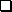  soloist piano duet passive participantI wish to have accommodation (hotel)Repertoire for the course:Biographical noteAdditional remarks (e.g. accompanying persons)Zobowiązuję się przestrzegać ustaleń organizacyjnych i finansowych podanych w regulaminie kursu. Wyrażam zgodę na przetwarzanie moich danych osobowych przez Towarzystwo im. F. Liszta oraz przez Towarzystwo „Musik- und KulturFestival GL e. V.” w Bergisch Gladbach w celu realizacji kursu.      Imię i nazwisko.........................................................YearsInstitution